Nadchodząca jesień będzie pełna stylu!Tegoroczna jesień stoi w QUIOSQUE pod znakiem ponadczasowego stylu. Wyraziste kolory, wygodne, miękko opływające sylwetkę fasony, to kwintesencja kobiecego looku na nadchodzący sezon. Projektanci składają ukłon modelom, które stały się klasyką damskiej mody. Satynowe oversize’owe koszule, zwiewne sukienki, miękkie obszerne swetry noszone z plisowanymi spódnicami midi to elementy garderoby, które nieodmiennie kojarzą się z eleganckim kobiecym stylem. Tej jesieni nie zabraknie ich w kolekcji QUIOSQUE.Najbliższe miesiące to przede wszystkim sukienki. W kolekcji pojawiają się kreacje na każdą okazję. Ponadczasowe fasony nabierają zupełnie nowego charakteru dzięki oryginalnym detalom i wyrazistym printom. Pojawiają się zawsze modne kwiatowe motywy i orientalne paisleye, nowością są zwierzęce motywy w odświeżonej formie. Zebra nadrukowana na delikatnym tiulu i panterka w miodowej tonacji wprowadzą do jesiennej garderoby odrobinę drapieżności. Szczególną uwagę warto zwrócić na biznesowe sukienki, które w tym sezonie zachwycają różnorodnością. Krata, bez której nie wyobrażamy sobie biurowej garderoby pojawia się w nowym wydaniu. Jej klasyczny charakter przełamuje kolorystyka oparta o modne camel, fiolet i kobalt oraz przemycone modne detale w krojach, m.in bufiaste rękawy czy oryginalne dekolty. Równie ciekawie prezentują się dzianinowe sukienki do biura. W tych wygodnych modelach stonowana kolorystyka; beż, czerń szarosć, podkreśla szlachetna prostotę fasonów.W propozycjach na jesienne okazje pojawiają się zwiewne wzorzyste sukienki midi np. kreacja z plisowanym dołem w groszki w camelowym odcieniu. Nie brakuje także klasycznych koronkowych i welurowych modeli. Te drugie zyskują nowy wymiar dzięki oryginalnym nadrukom i strukturalnym tłoczeniom. Projektanci QUIOSQUE nie zapomnieli także o wieczorowym looku. Sukienki na Andrzejki czy Sylwestra dzięki marszczeniom, łańcuszkom i połyskliwym tkaninom sprawią, że każda kobieta będzie wyglądała zjawiskowo.Równie ważny w jesiennych propozycjach jest buisness look. Wyraziste propozycje do pracy, łączą w sobie modowy sznyt z ponadczasową elegancją. Mocnym punktem jest skórzany garnitur, jeden z najgorętszych trendów tego sezonu. Pojawia się również niezawodna krata, zarówno na biznesowych sukienkach, jak i marynarkach i spódnicach. Klasyczne fasony przełamują dodatki, ozdobne lamówki, paski i oryginalne elementy krojów.W propozycjach na jesień nie mogło zabraknąć okryć wierzchnich. Ciepłe puchowe kurtki o pięknych metalicznych odcieniach i miękkie, swobodnie opływające sylwetkę płaszcze będą idealnym dopełnieniem kobiecych stylizacji na chłodne dni.W kolekcji warto również zwrócić uwagę na nawiązujące do bieżących trendów sportowe akcenty w eleganckim wydaniu. Swetry i bluzki o kroju bluzy, sukienki z elastycznymi paskami i troczkami czy komfortowe dzianinowe looki to niektóre z nich. Stylowe jesienne propozycje od QUIOSQUE już niedługo pojawią się w sklepach i na quiosque.pl.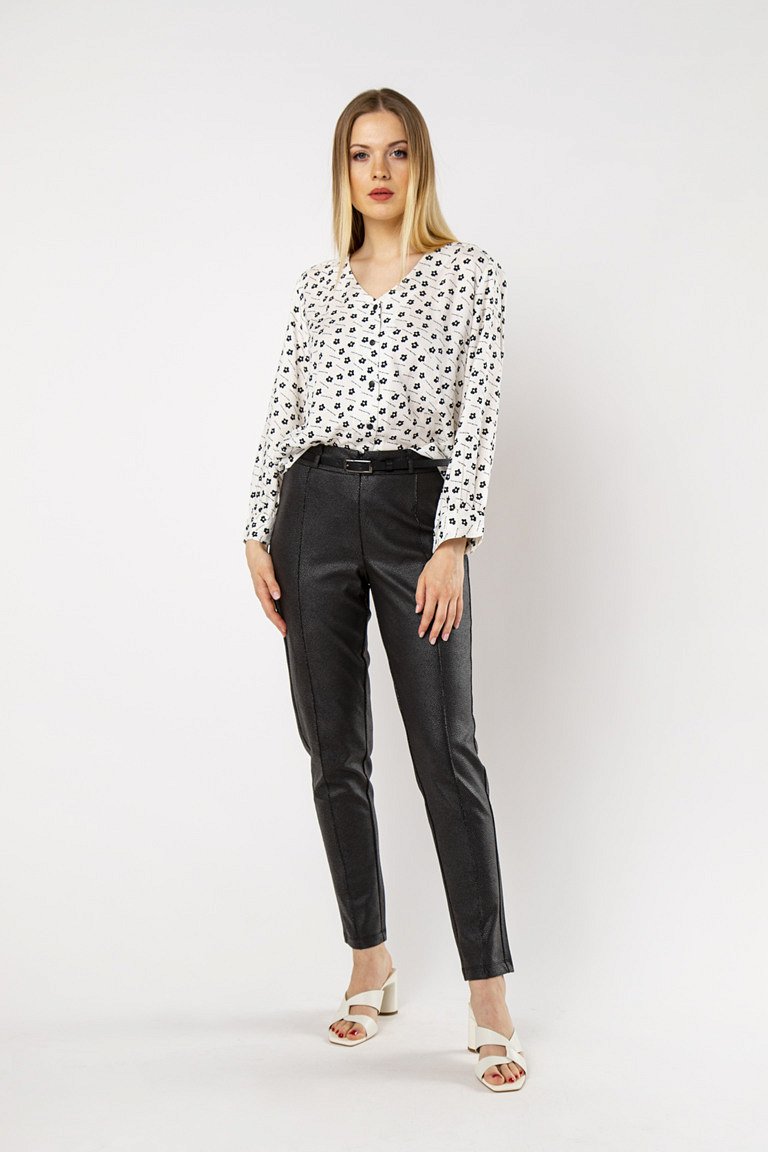 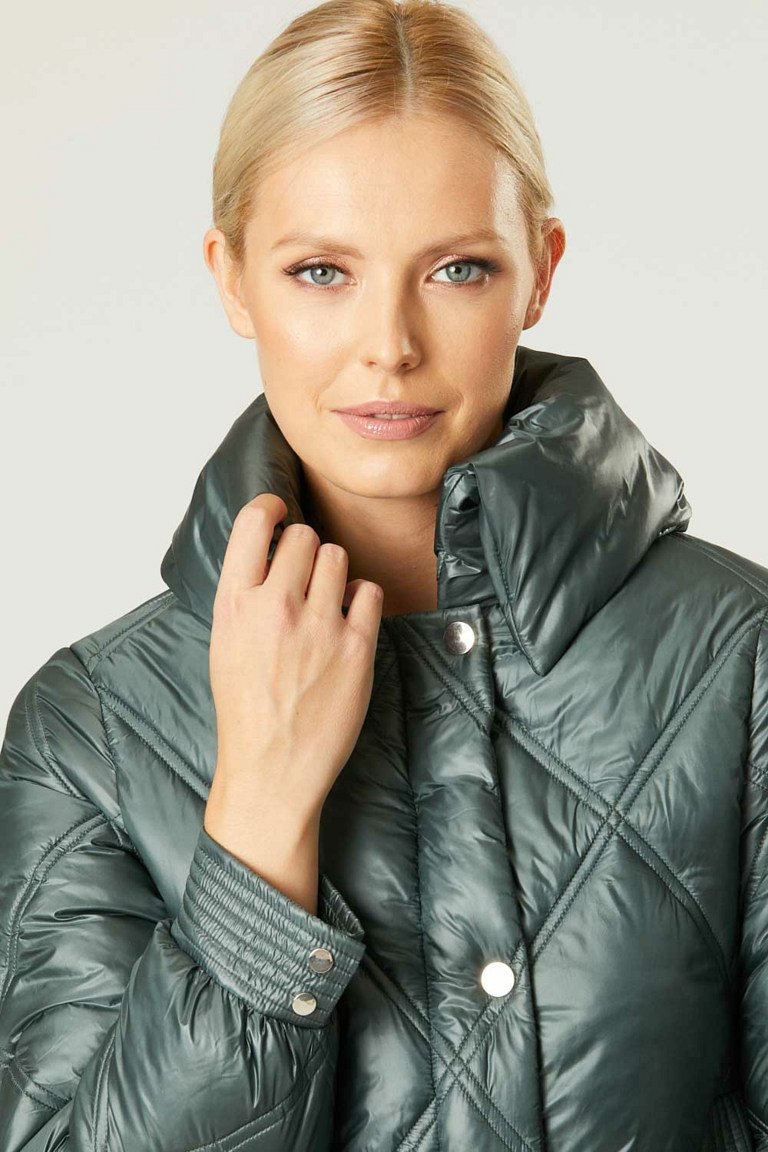 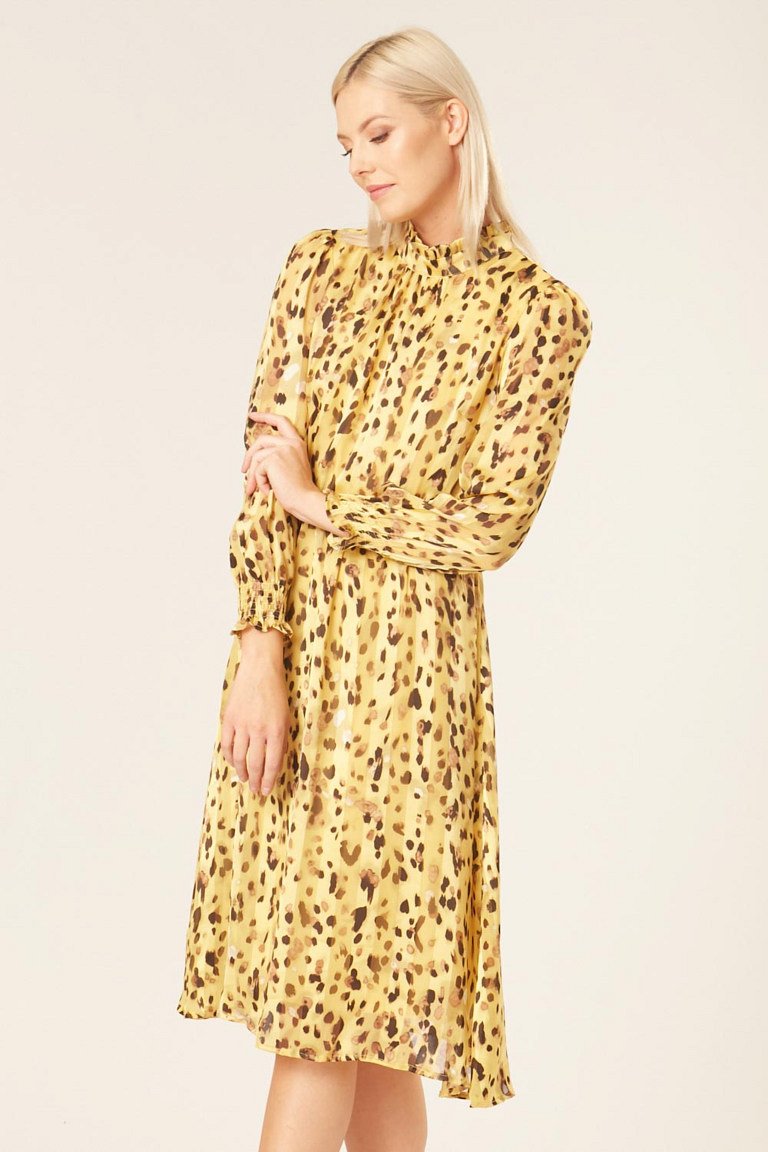 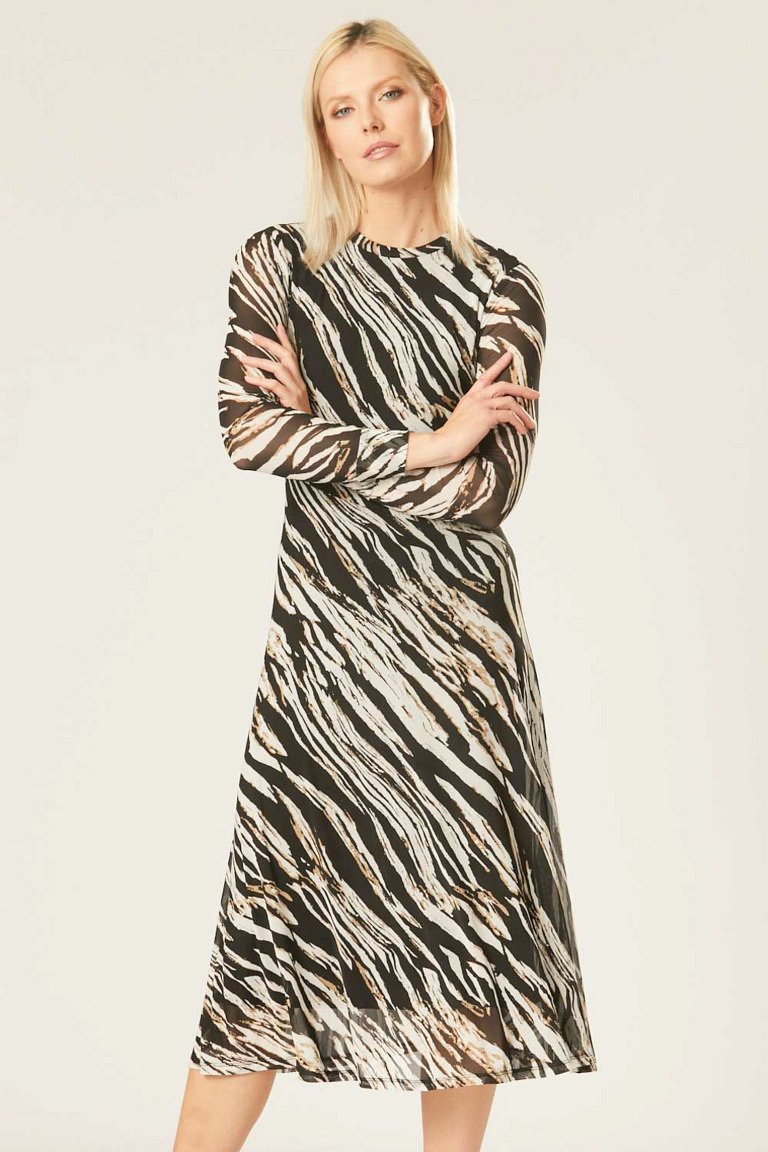 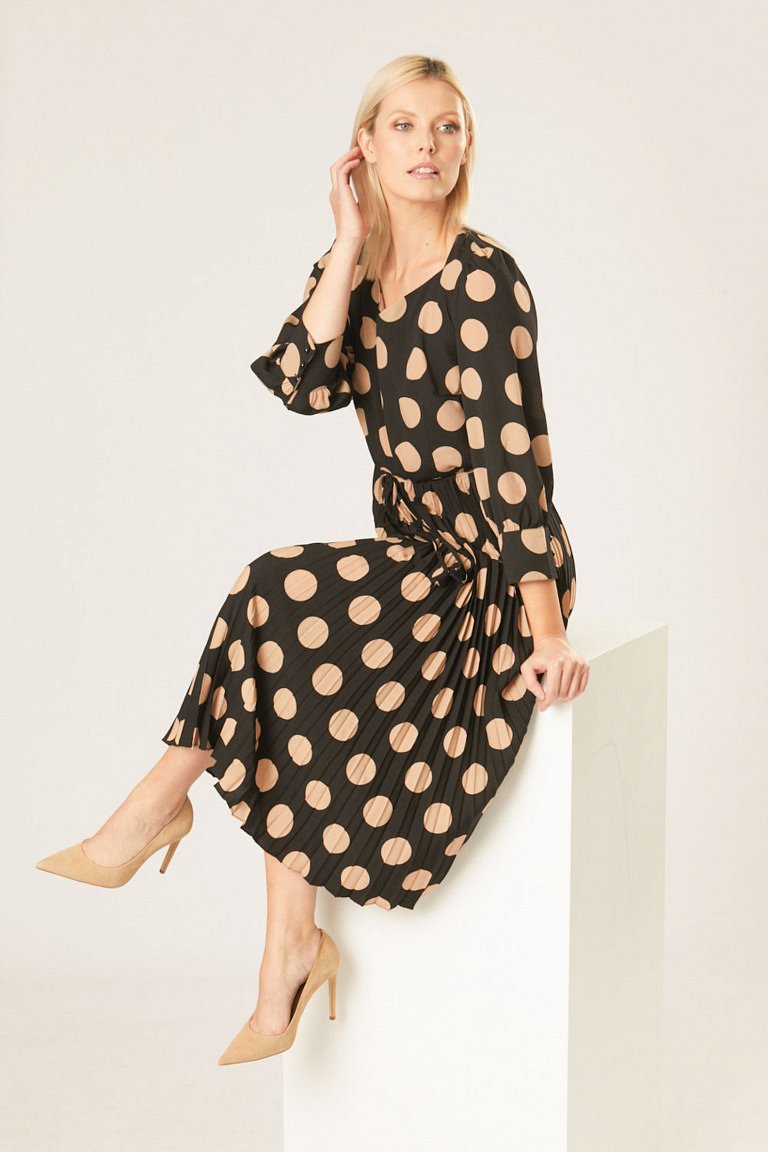 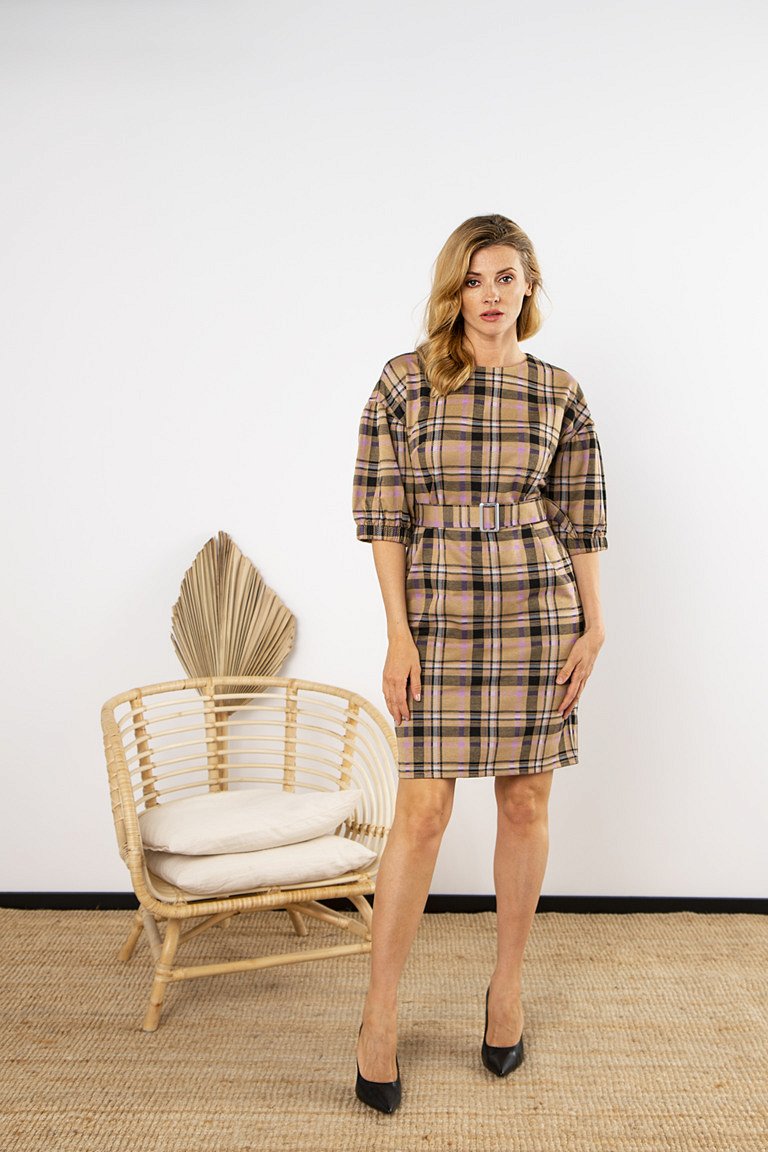 